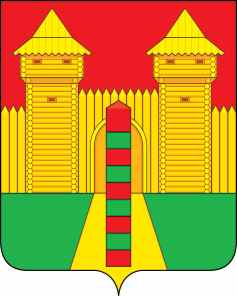 АДМИНИСТРАЦИЯ  МУНИЦИПАЛЬНОГО  ОБРАЗОВАНИЯ «ШУМЯЧСКИЙ   РАЙОН» СМОЛЕНСКОЙ  ОБЛАСТИПОСТАНОВЛЕНИЕот 27.01.2022г. № 29        п. ШумячиВ соответствии с распоряжением Правительства Российской Федерации от 26.11.2012 года № 2190-р «Об утверждении Программы поэтапного совершенствования системы оплаты труда в государственных (муниципальных) учреждениях  на 2012-2018 годы» (в редакции Постановления Правительства Российской Федерации от 07.05.2015 г. № 973), в целях эффективного стимулирования работников муниципальных учреждений культуры и дополнительного образования в сфере культуры,Администрация муниципального образования «Шумячский район» Смоленской областиП О С Т А Н О В Л Я Е Т:Утвердить:1.1. Положение об оценке эффективности деятельности руководителей муниципальных учреждений культуры и дополнительного образования в сфере культуры (приложение № 1);1.2.  Критерии оценки эффективности деятельности руководителей учреждений культуры и дополнительного образования в сфере культуры:1.2.1. Руководителя Муниципального бюджетного учреждения культуры «Шумячская централизованная клубная система» (приложение № 2);1.2.2. Руководителя Муниципального бюджетного учреждения «Шумячская централизованная библиотечная система» (приложение № 3);1.2.3. Руководителя муниципального бюджетного учреждения «Шумячский художественно-краеведческий музей» Шумячского района Смоленской области (приложение № 4);1.2.4. Руководителя Муниципального бюджетного учреждения дополнительного образования «Шумячская детская школа искусств» (приложение       № 5).1.3. Оценочный лист самооценки деятельности руководителей учреждений культуры и дополнительного образования в сфере культуры:1.3.1. Руководителя Муниципального бюджетного учреждения культуры «Шумячская централизованная клубная система» (приложение № 6);1.3.2. Руководителя Муниципального бюджетного учреждения «Шумячская централизованная библиотечная система» (приложение № 7);1.3.3. Руководителя муниципального бюджетного учреждения «Шумячский художественно-краеведческий музей» Шумячского района Смоленской области (приложение № 8);1.3.4. Руководителя Муниципального бюджетного учреждения «Шумячская детская школа искусств» (приложение № 9).1.4. Состав комиссии по назначению выплат стимулирующего характера руководителям муниципальных учреждений культуры и дополнительного образования в сфере культуры (приложение № 10).2. Настоящее постановление вступает в силу со дня его подписания и распространяет свое действие на правоотношения, возникшие с 1 января 2022г.3.   Контроль за исполнением настоящего постановления оставляю за собой.И.п. Главы муниципального образования«Шумячский район» Смоленской области		                       Г.А. Варсанова                          Положение об оценке эффективности деятельности руководителей муниципальных учреждений культуры и дополнительного образования в сфере культуры1. Общие положения1.1. Настоящее Положение определяет порядок оценки эффективности деятельности руководителей муниципальных учреждений культуры и дополнительного образования в сфере культуры (далее - руководители).1.2. Настоящее Положение разработано в соответствии с Программой поэтапного совершенствования оплаты труда в государственных (муниципальных) учреждениях на 2013-2018 годы, утвержденной распоряжением Правительства Российской Федерации от 26.11.2012 № 2190-р (в редакции Постановления Правительства Российской Федерации от 14.09.2015 г. № 973), в целях определения эффективности деятельности руководителей, повышения качества их работы, развития творческой активности и инициативы, успешного и добросовестного исполнения должностных обязанностей, эффективного развития управленческой деятельности и установления руководителям выплаты стимулирующего характера – за интенсивность и высокие результаты работы.2. Порядок проведения оценки эффективности деятельности руководителей.2.1. Для определения эффективности деятельности руководителей и назначения на этой основе выплаты стимулирующего характера создается комиссия по назначению выплат стимулирующего характера, состав которой утверждается постановлением Администрации муниципального образования «Шумячский район» Смоленской области.2.2. Председателем Комиссии является заместитель Главы муниципального образования «Шумячский район» Смоленской области.2.3. Ответственным за организацию проведения заседания Комиссии является секретарь Комиссии из числа членов Комиссии. Решения Комиссии оформляются протоколом. Протоколы Комиссии ведет секретарь Комиссии.2.4. Периодичность рассмотрения вопросов об определения эффективности деятельности руководителей и назначения на этой основе выплаты стимулирующего характера - 1 раз в 6 месяцев (до 25 декабря и до 25 июня ежегодно)2.5. Комиссия рассматривает материалы, представляющие результативность деятельности руководителей. Материалы готовятся руководителями согласно показателям оценки эффективности деятельности и передаются в Комиссию в форме оценочных листов по итогам работы за предыдущий отчетный период.2.6. Измерение значения каждого показателя деятельности осуществляется на основании критериев оценивания и выражается в баллах. 2.7. Срок подачи документов - не позднее, чем за 10 дней до заседания Комиссии.2.8. Члены Комиссии производят оценку представленных материалов и принимают решение об уровне достижения каждого показателя.2.9. Баллы по всем показателям суммируются, на основании чего определяется размер выплаты стимулирующего характера, рассчитанного от размера должностного оклада директора.2.9. В случае необходимости директор обязан предоставить Комиссии подтверждение результативности своей деятельности.2.10. Заседание Комиссии считается правомочным, в случае присутствия на заседании не менее 2/3 ее членов. Комиссия принимает решение простым большинством голосов. При равенстве голосов решающим является голос председателя Комиссии.  2.11. На основании решения Комиссии готовится проект распоряжения Администрации муниципального образования «Шумячский район» Смоленской области об установлении руководителю выплаты стимулирующего характера.Процент выплаты стимулирующего характера в зависимости от суммы набранных баллов устанавливается в следующем размере:- 1 балл составляет 1% должностного оклада;2.12. Выплата стимулирующего характера руководителю производится на основании распоряжения Администрации муниципального образования «Шумячский район» Смоленской области.2.13. Периоды выплат стимулирующего характера директору:Комиссия вправе устанавливать выплаты стимулирующего характера руководителю и на иные периоды.2.14. Выплата стимулирующего характера вновь назначенному руководителю устанавливается в размере 30 % должностного оклада до окончания текущего периода выплаты стимулирующего характера.В случае назначения на должность руководителя учреждения заместителя руководителя данного учреждения за ним сохраняется размер стимулирующей выплаты, установленной предыдущему руководителю учреждения, до окончания текущего периода выплаты стимулирующего характера.2.15. Выплата стимулирующего характера руководителю может не устанавливаться (в случае установления – не начисляться и не выплачиваться (аннулироваться) с момента установления факта) сроком на один месяц в следующих случаях:- наложения дисциплинарного взыскания на руководителя за неисполнение или ненадлежащее исполнение возложенных на него функций и полномочий;- нанесения своей деятельностью или бездеятельностью прямого материального ущерба учреждению;- наличия фактов нецелевого и неэффективного расходования бюджетных средств, выявленных в отчетном периоде по результатам проверок за отчетный период;- нарушения правил ведения бюджетного учета или нарушения бюджетного законодательства, выявленных в отчетном периоде по результатам проверок финансово-хозяйственной деятельности за отчетный период;- наличия фактов нарушения требований нормативных правовых актов по результатам проверок органами государственной власти, органами государственного надзора и контроля, выявленных в отчетном периоде по результатам проверок за отчетный период.3. Порядок подачи и рассмотрения апелляции по результатам оценки эффективности деятельности руководителя.3.1. В случае несогласия руководителя с оценкой эффективности деятельности, данной Комиссией, он вправе подать апелляцию.3.2. Апелляция подается в письменном виде на имя председателя Комиссии с указанием конкретных критериев оценивания, по которым возникло разногласие, и приложением документальных данных, подтверждающих неправомерность вынесенной оценки.3.3. Апелляция не может содержать претензий к составу Комиссии и порядку оценки эффективности деятельности руководителя.3.4. В случае подачи апелляции председатель Комиссии в срок не позднее двух рабочих дней со дня подачи апелляции назначает для ее рассмотрения заседание Комиссии.3.5. В присутствии руководителя, подавшего апелляцию, члены Комиссии еще раз проводят проверку правильности оценки эффективности деятельности, основываясь на представленных документальных данных и при необходимости изменяя ее.3.6. Решение Комиссии по результатам рассмотрения апелляции, является окончательным.Порядок осуществления выплат4.1. Выплаты руководителям производятся ежемесячно одновременно с выплатой заработной платы.4.2. Стимулирование руководителей производится пропорционально фактически отработанному времени.Критерии оценки эффективности деятельности руководителя Муниципального бюджетного учреждения культуры «Шумячская централизованная клубная система»Критерии оценки эффективности деятельности руководителя Муниципального бюджетного учреждения «Шумячская централизованная библиотечная система»Критерии оценки эффективности деятельности руководителя муниципального бюджетного учреждения «Шумячский художественно-краеведческий музей» Шумячского района Смоленской областиКритерии оценки эффективности деятельности руководителя Муниципального бюджетного учреждения дополнительного образования «Шумячская детская школа искусств»Оценочный лист самооценки деятельности руководителя Муниципального бюджетного учреждения культуры «Шумячская централизованная клубная система»________________________________________________________________(Ф.И.О.)______________________________________________________________________(занимаемая должность)Оценочный лист самооценки эффективности деятельности руководителя Муниципального бюджетного учреждения «Шумячская централизованная библиотечная система»________________________________________________________________(Ф.И.О.)______________________________________________________________________(занимаемая должность)Оценочный лист самооценки деятельности руководителя муниципального бюджетного учреждения «Шумячский художественно-краеведческий музей» Шумячского района Смоленской области________________________________________________________________(Ф.И.О.)______________________________________________________________________(занимаемая должность)Оценочный лист самооценки деятельности руководителя Муниципального бюджетного учреждения дополнительного образования «Шумячская детская школа искусств»________________________________________________________________(Ф.И.О.)______________________________________________________________________(занимаемая должность)Состав комиссии по назначению выплат стимулирующего характера руководителям муниципальных учреждений культуры и дополнительного образования в сфере культуры, находящихся в ведении Отдела по культуре и спорту Администрации муниципального образования «Шумячский район» Смоленской областиОб оценке эффективности деятельности руководителей муниципальных учреждений культуры и дополнительного образования в сфере культурыПриложение № 1 к постановлению Администрации муниципального образования «Шумячский район» Смоленской области  от 27.01.2022г. № 29Периоды выплат стимулирующего характераОтчетный периодс 1 января до 30 июняС 1 июля до 31 декабряс 1 июля до 31 декабряс 1 января до 30 июняПриложение № 2  к постановлению Администрации муниципального образования «Шумячский район» Смоленской                            области              от 27.01.2022г. № 29№ п/пНаименование критерияКоличество  балловЛицо, ответственное за корректность представленной информацииИсточник информации1.Выполнение учреждением  муниципального заданияПримечание: начисление производится только за 1 полугодиеДо 7Т.Г.СеменоваМБУК «Шумячская ЦКС»Копия утвержденного отчета о выполнении муниципального задания 2Увеличение количества посетителей культурно–досуговых мероприятий (в том числе удаленно)До 6Т.Г.Семенова Мониторинг № 1 КультураСайт учреждения3Стабильность функционирования клубных формирований и творческих коллективовДо 6Т.Г.Семенова Информация МБУК «Шумячская ЦКС»4Увеличение числа участников клубных формированийДо 6Т.Г.СеменоваИнформация МБУК «Шумячская ЦКС»5Увеличение числа культурно-досуговых мероприятий (в том числе удаленно)До 6Т.Г.СеменоваИнформация МБУК «Шумячская ЦКС»6Увеличение числа детей, привлекаемых к участию в творческих мероприятияхДо 6Т.Г.Семенова Информация МБУК «Шумячская ЦКС»7Публикации и освещение деятельности учреждения в средствах массовой информацииДо 5Н.Н. Севостицкий МБУК «Шумячская ЦКС»: копии публикаций в СМИ8Внедрение инновационных форм и методов клубной работы	До 6Т.Г.Семенова  Информация МБУК «Шумячская ЦКС»9Наличие и реализация проектов в сфере культурно-досуговой деятельностиДо 4Т.Г.Семенова Информация МБУК «Шумячская ЦКС»10Результативность участия в конкурсах Районных Областных Российских Международных Примечание: При наличии нескольких показателей баллы суммируются2357О.В.Митрофанова МБУК «Шумячская ЦКС»Копии дипломов11Отсутствие предписаний контролирующих органов5Т.Г.СеменоваМБУК «Шумячская ЦКС»Информация о наличии или отсутствии предписаний12Отсутствие зарегистрированных жалоб на качество обслуживания5Т.Г.СеменоваМБУК «Шумячская ЦКС»Информация о наличии или отсутствии жалоб13Выполнение учреждением плана платных услуг До 6О.В.ВасильеваИнформация  МКУ «ЦБУК»14Отсутствие замечаний по нецелевому использованию бюджетных и внебюджетных средств До	4О.В.Васильева Информация МКУ «ЦБУК»15Увеличение количества мероприятий, рассчитанных на обслуживание особых категорий пользователей (детей и подростков состоящих на всех видах учета, пенсионеров, людей с ограниченными возможностями и т.д.)До 	5Т.Г.СеменоваМБУК «Шумячская ЦКС»Информация о количестве проведенных мероприятий для особых категорий16Наличие Интернет-сайта учреждения в соответствии с требованиями законодательства.Своевременное обновление информации. 	   6О.В.МитрофановаСайт учреждения17Своевременное и качественное предоставление материалов, в соответствии с требованием вышестоящих органов 3О.В.МитрофановаИнформация Отдела по культуре и спорту18Обеспечение эстетических условий, оформление помещений, благоустройство территорииДо 4О.В.МитрофановаИнформация Отдела по культуре и спортуПриложение № 3  к постановлению Администрации муниципального образования «Шумячский район» Смоленской области                          от 27.01.2022г.№ 29№ п/пНаименование критерияКоличество  балловЛицо, ответственное за корректность представленной информацииИсточник информации1Выполнение учреждением муниципального заданияПримечание: начисление производится только за 1 полугодиеДо 7Т.Г.СеменоваМБУ «Шумячская ЦБС» копия утвержденного отчета о выполнении муниципального задания2Публикации и освещение деятельности учреждения в средствах массовой информацииДо 5Н.Н. Севостицкий МБУ «Шумячская ЦБС»копии публикаций  в СМИ3Увеличение числа зарегистрированных  пользователей библиотекДо 6Т.Г.Семенова Статистический отчет по форме СОУНБ им. А.Т.Твардовского4Увеличение числа культурно-просветительских мероприятий для детейДо 6Т.Г.СеменоваРайонная детская библиотека:Информация о количестве проведенных мероприятий для детей5Увеличение числа детей, привлекаемых к участию в мероприятияхДо 6Т.Г.СеменоваРайонная детская библиотека: Информация о количестве детей привлекаемых к участию в мероприятиях 6Увеличение количества посещений библиотек (в том числе удаленно)До 6Т.Г.СеменоваСтатистический отчет по форме СОУНБ им.А.Т.Твардовского  7Стабильность функционирования библиотечных формированийДо 6Т.Г.СеменоваМБУ «Шумячская ЦБС»Информация о наличии библиотечных формирований8Внедрение инновационных форм и методов библиотечной работыДо 6Т.Г.СеменоваИнформацияМБУ «Шумячская ЦБС»9Наличие разработанных в отчетном периоде информационных буклетов, дайджестов и др. информационных материалов4 Н.Н. СевостицкийМБУ «Шумячская ЦБС»Копии титульного листа10Результативность участия в конкурсахРайонныхОбластныхРоссийских Международных Примечание: При наличии нескольких показателей баллы суммируются2357О.В. МитрофановаМБУ «Шумячская ЦБС»Копии дипломов11Отсутствие предписаний контролирующих органов5Т.Г.СеменоваМБУ «Шумячская ЦБС»Информация о наличии или отсутствии предписаний12Отсутствие зарегистрированных жалоб на качество обслуживания5Т.Г.СеменоваМБУ «Шумячская ЦБС»Информация о наличии или отсутствии жалоб13Выполнение учреждением плана платных услуг До 6О.В.ВасильеваИнформация МКУ «ЦБУК»14Отсутствие замечаний по нецелевому использованию бюджетных и внебюджетных средств До 4О.В.ВасильеваИнформация МКУ «ЦБУК»15Увеличение количества мероприятий, рассчитанных на обслуживание особых категорий пользователей (детей и подростков состоящих на всех видах учета, пенсионеров, людей с ограниченными возможностями и т.д.)До 5Т.Г.СеменоваМБУ «Шумячская ЦБС»Информация о количестве проведенных мероприятий для особых категорий16Наличие Интернет-сайта учреждения в соответствии с требованиями законодательстваСвоевременное обновление информации 6О.В.МитрофановаСайт учреждения17Своевременное и качественное предоставление материалов, в соответствии с требованием вышестоящих органов 3О.В.МитрофановаИнформация Отдела по культуре и спорту18Обеспечение эстетических условий, оформление помещений, благоустройство территорииДо 4О.В.МитрофановаИнформация Отдела по культуреПриложение № 4  к постановлению Администрации муниципального образования «Шумячский район» Смоленской                           области             от 27.01.2022г. № 29№ п/пНаименование критерияКоличество  балловЛицо, ответственное за корректность представленной информацииИсточник информации1Публикации и освещение деятельности учреждения в средствах массовой информацииДо 5Н.Н. Севостицкий МБУ «Шумячский музей»Копии публикаций2Внедрение инновационных форм и методов музейной работыДо 6Т.Г.СеменоваИнформация МБУ «Шумячский музей»3Наличие и реализация музейных проектовДо 4Т.Г.Семенова Информация МБУ «Шумячский музей»4Результативность участия в конкурсахРайонныхОбластныхРоссийских Международных Примечание: При наличии нескольких показателей баллы суммируются2357О.В.Митрофанова МБУ «Шумячский музей»Копии дипломов5Отсутствие предписаний контролирующих органов5Т.Г.Семенова МБУ «Шумячский музей»Информация о наличии или отсутствии предписаний6Отсутствие зарегистрированных жалоб на качество обслуживания5Т.Г.Семенова МБУ «Шумячский музей»информация о наличии или отсутствии жалоб 7Выполнение учреждением плана платных услуг До 6О.В.ВасильеваИнформация МКУ «ЦБУК»8Отсутствие замечаний по нецелевому использованию бюджетных и внебюджетных средств До 4О.В.ВасильеваИнформация МКУ «ЦБУК»9Увеличение количества посетителей музея (в том числе удаленно) До 6Т.Г.Семенова МБУ «Шумячский музей» статистический отчет по форме Минкульта, информация с Интернет-сайта музея10Количество предметов, поступивших в музейный фонд в результате выполнения работ по выявлению и собиранию музейных предметов и музейных коллекцийДо 7Н.Н. Севостицкий МБУ «Шумячский музей»Копия книги учета музейных экспонатов11Выполнение учреждением муниципального заданияПримечание: начисление производится только за 1 полугодиеДо 7Т.Г.Семенова МБУ «Шумячский музей»Копия утвержденного отчета о выполнении муниципального задания12Наличие в отчетном периоде научно-исследовательских трудов, альбомов, буклетов, путеводителей, краеведческой и иной литературы по профильной деятельности учрежденияДо 5Н.Н.Севостицкий  МБУ «Шумячский музей»Копии титульного листа13Количество изображений и описаний музейных предметов, и музейных коллекций внесенных в  электронный каталогДо 6О.В.МитрофановаИнформация МБУ «Шумячский музей»14Количество культурно-массовых и просветительских мероприятий (фестивалей, смотров, конкурсов, научных конференций и др.) До 6Т.Г.Семенова Информация МБУ «Шумячский музей»15Количество мероприятий, рассчитанных на обслуживание особых категорий пользователей (детей и подростков состоящих на всех видах учета, пенсионеров, людей с ограниченными возможностями и т.д.)До 5Т.Г.СеменоваМБУ «Шумячский музей»Информация о количестве проведенных мероприятий для особой категории16Наличие Интернет-сайта учреждения в соответствии с  требованиями законодательства.Своевременное обновление информации 	 6О.В.МитрофановаСайт учреждения17Своевременное и качественное предоставление материалов, в соответствии с требованием вышестоящих органов3О.В.МитрофановаИнформация Отдела по культуре и спорту18Обеспечение эстетических условий, оформление помещений, благоустройство территорииДо 4О.В.МитрофановаИнформация Отдела по культуре и спортуПриложение № 5  к постановлению Администрации муниципального образования «Шумячский район» Смоленской области  от 27.01.2022г.№ 29№ п/п№ п/пНаименование критерияКоличество  балловЛицо, ответственное за корректность представленной информацииИсточник информации1.1.Выполнение учреждением муниципального заданияПримечание: начисление производится только за 1 полугодиеДо 7Т.Г.Семенова МБУДО «Шумячская ДШИ»Копия утвержденного отчета о выполнении муниципального задания 22Процент учащихся, успевающих на «отлично»40-45%Свыше 45% 23Т.Г.Семенова Информация МБУДО «Шумячская ДШИ»33Сохранность контингента обучающихся в пределах реализации дополнительных общеразвивающих и предпрофессиональных образовательных программ 6Т.Г.Семенова Информация МБУДО «Шумячская ДШИ»44Наличие выпускников, продолживших обучение в средних и высших учебных заведениях по профилю учрежденияПримечание: начисление производится только за 1 полугодие1 балл за каждого поступившего, но не более 3Т.Г.Семенова Информация МБУДО «Шумячская ДШИ»55Привлечение обучающихся к участию в творческих мероприятиях, фестивалях, концертах, творческих вечерах, театрализованных представлениях и др.На школьном уровнеНа районном уровнеНа региональном уровнеНа Международном уровнеПримечание: При наличии нескольких показателей баллы суммируются1234Т.Г.СеменоваМБУДО «Шумячская ДШИ»Копии дипломов, благодарственных писем и т.д.66Личное участие руководителя учреждения в профессиональных конкурсах, грантах проектах, научно-практических конференциях и др.Муниципальный уровеньРегиональный уровеньВсероссийский уровеньПримечание: При наличии нескольких показателей баллы суммируются235Т.Г.Семенова  МБУДО «Шумячская ДШИ»Копии дипломов, благодарственных писем и т.д.77Профессиональное развитие педагогических работников (личное участие педагогов в конкурсах профессионального мастерства, концертах, творческих фестивалях, выставках) на различных уровняхНа школьном уровнеНа муниципальном уровнеНа региональном уровнеНа федеральном уровнеПримечание: При наличии нескольких показателей баллы суммируются1235Т.Г.Семенова МБУДО «Шумячская ДШИ»Копии дипломов, благодарственных писем и т.д.88Подготовка учреждения к новому учебному году(принято без замечаний)Примечание: начисление производится только за 2 полугодие5Т.Г.Семенова Результаты приемки учреждения к новому учебному году99Наличие творческих коллективов из числа учащихся и педагогов1 коллектив – 3, свыше 1 - 5Т.Г.Семенова Информация МБУДО «Шумячская ДШИ»1010Публикации и освещение деятельности учреждения в средствах массовой информацииДо 5Н.Н.Севостицкий МБУДО «Шумячская ДШИ»Копии публикаций1111Внедрение инновационных форм и методов работыДо 6Т.Г.Семенова Информация МБУДО «Шумячская ДШИ»1212Количество обучающихся, победителей конкурсовРайонныхОбластныхРоссийских Международных Примечание: При наличии нескольких показателей баллы суммируются2357Т.Г.СеменоваМБУДО «Шумячская ДШИ»Копии дипломов1313Отсутствие предписаний контролирующих органов5Т.Г.Семенова Информация МБУДО «Шумячская ДШИ»1414Отсутствие зарегистрированных жалоб на качество образовательного процесса 5Т.Г.Семенова Информация МБУДО «Шумячская ДШИ»1515Отсутствие замечаний по нецелевому использованию бюджетных и внебюджетных средств  4О.В.ВасильеваИнформация МКУ «ЦБУК»1616Наличие Интернет-сайта учреждения в соответствии и требованиями законодательства.Своевременное обновление информации 6О.В.МитрофановаИнформация Отдела по культуре и спорту1717Своевременное и качественное предоставление материалов, в соответствии с требованием вышестоящих органов3О.В.МитрофановаИнформация Отдела по культуре и спорту1818Обеспечение эстетических условий, оформление помещений, благоустройство территорииДо 4О.В.МитрофановаИнформация Отдела по культуре и спорту1919Привлечение внебюджетных средствДо 6О.В.ВасильеваИнформация МКУ «ЦБУК»2020Отсутствие травматизма среди учащихся и работников во время образовательного процесса3 Руководитель Информация МБУДО «Шумячская ДШИ»21Наличие педагогов:- с первой квалификационной категорией- с высшей квалификационной категорией100% педагогических и руководящих работников прошли в течении последних 3 лет повышение квалификации или профессиональную переподготовкуНаличие педагогов:- с первой квалификационной категорией- с высшей квалификационной категорией100% педагогических и руководящих работников прошли в течении последних 3 лет повышение квалификации или профессиональную переподготовку122Т.Г.Семенова Информация МБУДО «Шумячская ДШИ»22Создание условий доступности для лиц с ограниченными возможностями здоровья, наличие специально разработанных программ для их обученияРеализация технологии дистанционного обученияСоздание условий доступности для лиц с ограниченными возможностями здоровья, наличие специально разработанных программ для их обученияРеализация технологии дистанционного обучения33Н.Н.Севостицкий Информация МБУДО «Шумячская ДШИ»23Наличие и деятельность органа общественного управления учреждения, в котором представлены участники образовательных отношенийНаличие и деятельность органа общественного управления учреждения, в котором представлены участники образовательных отношений3О.В.МитрофановаДокумент, подтверждающий деятельность органа общественного управленияПриложение № 6  к постановлению Администрации муниципального образования «Шумячский район» Смоленской области  от 27.01.2022г. № 29№ п/пНаименование критерияКоличество балловКоличество баллов по результатам самооценки Примечание Подпись лица, ответственного за корректность предоставленной информации1.Выполнение учреждением  муниципального заданияПримечание: начисление производится только за 1 полугодиеДо 72Увеличение количества посетителей культурно–досуговых мероприятий (в том числе удаленно)До 63Стабильность функционирования клубных формирований и творческих коллективовДо 64Увеличение числа участников клубных формированийДо 65Увеличение числа культурно-досуговых мероприятий (в том числе удаленно)До 66Увеличение числа детей, привлекаемых к участию в творческих мероприятияхДо 67Публикации и освещение деятельности учреждения в средствах массовой информацииДо 58Внедрение инновационных форм и методов клубной работыДо 69Наличие и реализация проектов в сфере культурно-досуговой деятельностиДо 410Результативность участия в конкурсахРайонныхОбластныхРоссийских Международных Примечание: При наличии нескольких показателей баллы суммируются235711Отсутствие предписаний контролирующих органов512Отсутствие зарегистрированных жалоб на качество обслуживания513Выполнение учреждением плана платных услуг До 614Отсутствие замечаний по нецелевому использованию бюджетных и внебюджетных средств  415Увеличение количества мероприятий, рассчитанных на обслуживание особых категорий пользователей (детей и подростков состоящих на всех видах учета, пенсионеров, людей с ограниченными возможностями и т.д.)До 516Наличие собственного Интернет-сайта учреждения и обеспечение его поддержки в актуальном состоянии До 617Своевременное и качественное предоставление материалов, в соответствии с требованием вышестоящих органовДо 318Обеспечение эстетических условий, оформление помещений, благоустройство территорииДо 4Приложение № 7  к постановлению Администрации муниципального образования «Шумячский район» Смоленской области                               от 27.01.2022г. № 29№ п/пНаименование критерияКоличество балловКоличество баллов по результатам самооценки Примечание Подпись лица, ответственного за корректность предоставленной информации1Выполнение учреждением муниципального заданияПримечание: начисление производится только за 1 полугодиеДо 72Публикации и освещение деятельности учреждения в средствах массовой информацииДо 53Увеличение числа зарегистрированных  пользователей библиотекДо 64Увеличение числа информационно-просветительских мероприятий для детейДо 65Увеличение числа детей, привлекаемых к участию в мероприятияхДо 66Увеличение количества посещений библиотек (в том числе удаленно)До 6  7Стабильность функционирования библиотечных формированийДо 68Внедрение инновационных форм и методов библиотечной работыДо 69Наличие разработанных в отчетном периоде информационных буклетов, дайджестов и др. информационных материаловДо 410Результативность участия в конкурсахРайонныхОбластныхРоссийских Международных Примечание: При наличии нескольких показателей баллы суммируются235711Отсутствие предписаний контролирующих органов512Отсутствие зарегистрированных жалоб на качество обслуживания513Выполнение учреждением плана платных услуг До 614Отсутствие замечаний по нецелевому использованию бюджетных и внебюджетных средств До 415Увеличение количества мероприятий, рассчитанных на обслуживание особых категорий пользователей (детей и подростков состоящих на всех видах учета, пенсионеров, людей с ограниченными возможностями и т.д.)До 516Наличие собственного Интернет-сайта учреждения и обеспечение его поддержки в актуальном состоянииДо 617Своевременное и качественное предоставление материалов, в соответствии с требованиями вышестоящих органов 318Обеспечение эстетических условий, оформление помещений, благоустройство территорииДо 4Приложение № 8  к постановлению Администрации муниципального образования «Шумячский район» Смоленской областиот 27.01.2022г. № 29№ п/пНаименование критерияКоличество балловКоличество баллов по результатам самооценки Примечание Примечание Подпись лица, ответственного за корректность предоставленной информации1Публикации и освещение деятельности учреждения в средствах массовой информацииДо 52Внедрение инновационных форм и методов музейной работыДо 63Наличие и реализация музейных проектовДо 44Результативность участия в конкурсахРайонныхОбластныхРоссийских Международных Примечание: При наличии нескольких показателей баллы суммируются23575Отсутствие предписаний контролирующих органов56Отсутствие зарегистрированных жалоб на качество обслуживания57Выполнение учреждением плана платных услуг До 68Отсутствие замечаний по нецелевому использованию бюджетных и внебюджетных средств 49Увеличение количества посетителей музея (в том числе удаленно) До 610Количество предметов, поступивших в музейный фонд в результате выполнения работ по выявлению и собиранию музейных предметов и музейных коллекцийДо 711Выполнение учреждением  муниципального заданияПримечание: начисление производится только за 1 полугодиеДо 712Наличие в отчетном периоде научно-исследовательских трудов, альбомов, буклетов, путеводителей, краеведческой и иной литературы по профильной деятельности учрежденияДо 513Количество изображений и описаний музейных предметов, и музейных коллекций внесенных в электронный каталогДо 614Количество культурно-массовых мероприятий (фестивалей, смотров, конкурсов, научных конференций и др.) До 615Количество мероприятий, рассчитанных на обслуживание особых категорий пользователей (детей и подростков состоящих на всех видах учета, пенсионеров, людей с ограниченными возможностями и т.д.)До 516Наличие собственного Интернет-сайта учреждения и поддержание его в актуальном состоянииДо 617Своевременное и качественное предоставление материалов, в соответствии с требованием вышестоящих органов 318Обеспечение эстетических условий, оформление помещений, благоустройство территорииДо 4Приложение № 9  к постановлению Администрации муниципального образования «Шумячский район» Смоленской области  от 27.01.2022г.№ 29№ п/пНаименование критерияКоличество балловКоличество баллов по результатам самооценки Примечание Подпись лица, ответственного за корректность предоставленной информации1.Выполнение учреждением муниципального заданияПримечание: начисление производится только за 1 полугодиеДо 72Процент учащихся, успевающих на «отлично»40-45%Свыше 45% 233Сохранность контингента обучающихся в пределах реализации дополнительных общеразвивающих и предпрофессиональных образовательных программ 64Наличие выпускников, продолживших обучение в средних и высших учебных заведениях по профилю учрежденияПримечание: начисление производится только за 2 полугодие1 балл за каждого поступившего, но не более 35Привлечение обучающихся к участию в творческих мероприятиях, фестивалях, концертах, творческих вечерах, театрализованных представлениях и др.На школьном уровнеНа районном уровнеНа региональном уровнеПримечание: При наличии нескольких показателей баллы суммируются2346Личное участие руководителя учреждения в профессиональных конкурсах, грантах проектах, научно-практических конференциях и др.Муниципальный уровеньРегиональный уровеньВсероссийский уровеньПримечание: При наличии нескольких показателей баллы суммируются2357Профессиональное развитие педагогических работников (личное участие педагогов в конкурсах профессионального мастерства, концертах, творческих фестивалях, выставках) на различных уровняхНа школьном уровнеНа муниципальном уровнеНа региональном уровнеНа федеральном уровнеПримечание: При наличии нескольких показателей баллы суммируются12358Подготовка учреждения к новому учебному году(принято без замечаний)59Наличие творческих коллективов из числа учащихся и педагогов 1 коллектив – 3 баллаСвыше 1 - 510Публикации и освещение деятельности учреждения в средствах массовой информацииДо 511Внедрение инновационных форм и методов работыДо 612Количество обучающихся, победителей конкурсовРайонныхОбластныхРоссийских Международных Примечание: При наличии нескольких показателей баллы суммируются235713Отсутствие предписаний контролирующих органов514Отсутствие зарегистрированных жалоб на качество образовательного процесса515Отсутствие замечаний по нецелевому использованию бюджетных и внебюджетных средств 416Наличие собственного Интернет-сайта учреждения и обеспечение его поддержки в актуальном состоянии 617Своевременное и качественное предоставление материалов, в соответствии с требованием вышестоящих органов 318Обеспечение эстетических условий, оформление помещений, благоустройство территорииДо 419Привлечение внебюджетных средствДо 620Отсутствие травматизма среди учащихся 321Наличие педагогов:- с первой квалификационной категорией- с высшей квалификационной категорией100% педагогических и руководящих работников прошли в течении последних 3 лет повышение квалификации или профессиональную переподготовку12222Создание условий доступности для лиц с ограниченными возможностями здоровья, наличие специально разработанных программ для их обученияРеализация технологии дистанционного обучения3323Наличие и деятельность органа общественного управления учреждения, в котором представлены участники образовательных отношений3Приложение № 10 к постановлению Администрации муниципального образования «Шумячский район» Смоленской области от 27.01.2022г. № 29Варсанова Галина Аркадьевна-заместитель Главы муниципального образования «Шумячский район» Смоленской области, председатель комиссииСеменова Татьяна Георгиевна-начальник Отдела по культуре и спорту Администрации муниципального образования «Шумячский район» Смоленской области, заместитель председателя комиссииМитрофанова Ольга Владимировна-Ведущий специалист Отдела по культуре и спорту Администрации Муниципального образования «Шумячский район» Смоленской области, секретарь комиссииЧлены комиссии:Члены комиссии:Члены комиссии:Вознова Юлия Викторовна-Начальник Финансового управления Анминистрации муниципального образования «Шумячский район» Смоленской областиАргунова Светлана Петровна-председатель Шумячской районной организации профсоюза работников культуры Васильева Ольга Владимировна-Начальник муниципального казенного учреждения «Централизованная бухгалтерия учреждений образования Шумячского района»Копшаева Виктория ВикторовнаГлавный бухгалтер МКУ «ЦБУК» Шумячского района Смоленской области